A King is Born!But when the set time had fully come, God sent his Son, born of a woman, born under the law. Galatians 4:4Mathew 1 & 21. A King is born – Matthew 1For Jesus to be the Messiah and the true King of Israel, He had to be a direct descendant of King David – 2 Samuel 7:12-17, Hebrews 1:8-92. Fulfilled prophecies, dreams, and signs in the heavens – Mathew 2Wise men: From Persia and after the order of Daniel – Daniel 2:48, Psalm 111:10The Bethlehem Star: Genesis 1:14, Psalm 19:1-4, Numbers 24:17, Job 9:9-10Dreams: Job 33:14-18, Numbers 12:6-8Fulfilled prophecy: Please see attached page3. The Evil King Herod – Matthew 2:18-19Parthian war, Edomite, declared king of Judea by the RomansThere are truly evil people in the world – Jeremiah 17:9-10, 2 Timothy 3, Mark 7:21-22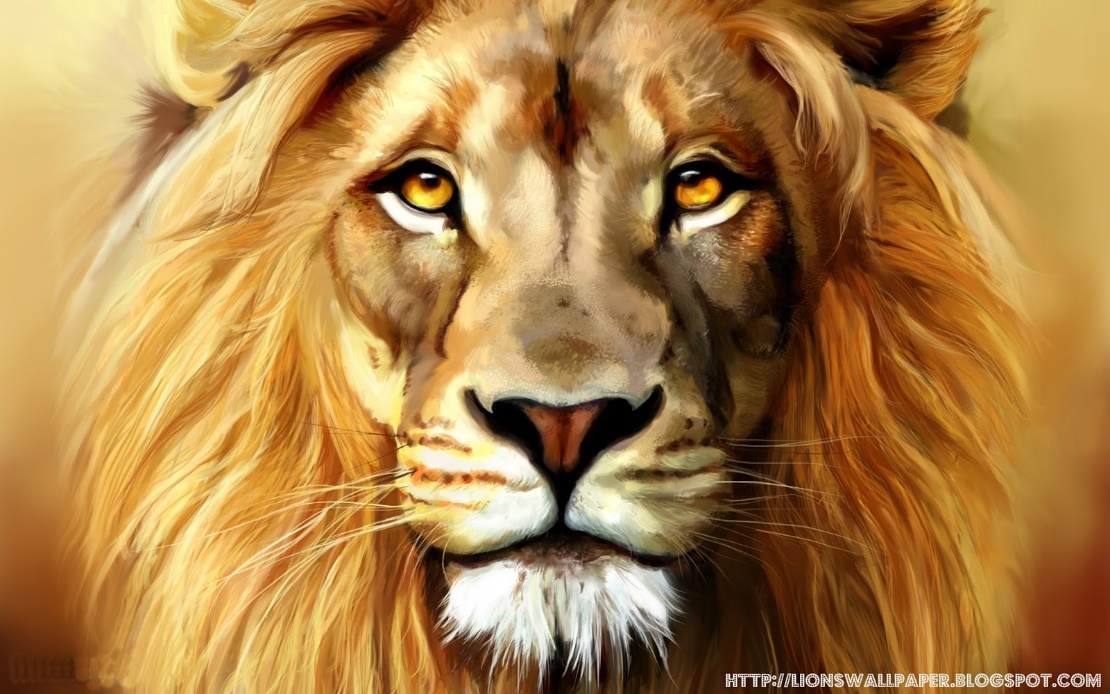 Is Jesus real? Mathematical proof!The fact that Jesus was born and actually did live is not what this page is all about. What this page is attempting to answer is, "Was the Jesus of the Bible who He claimed He was? Was He really God's Son? Was Jesus the Messiah?" There are over 300 prophecies that point directly to the Messiah. Here is an example of just 8:The time of His birth (see the Daniel 8 & 9 Timeline). He would be born in Bethlehem. (Micah 5:2) He would be born of a virgin. (Isaiah 7:14) He would be betrayed for 30 pieces of silver. (Zechariah 11:12)He would be mocked. (Psalm 22:7,8) He would be crucified. (John 3:14) He would be pierced. (Psalms 22:16) He would die with the wicked, but He would be buried with the rich. (Isaiah 53:9) Mathematics & Astronomy Professor Peter W. Stoner has made the statement that the chances of just 8 prophecies (like these) coming true by sheer chance is 1 in 10/17 (100,000,000,000,000,000). That would be equivalent to covering the whole state of Texas with silver dollars two feet deep and then expecting a blindfolded man to walk across the state and on the very first try find the ONE coin you marked.And if we were to add only 8 more similar prophecies, for a total of 16, the odds would be 1 x 10/28 x 10/17 or 1 in 10/45 (1,000,000,000,000,000,000,000,000,000,000,000,000,000,000,000)  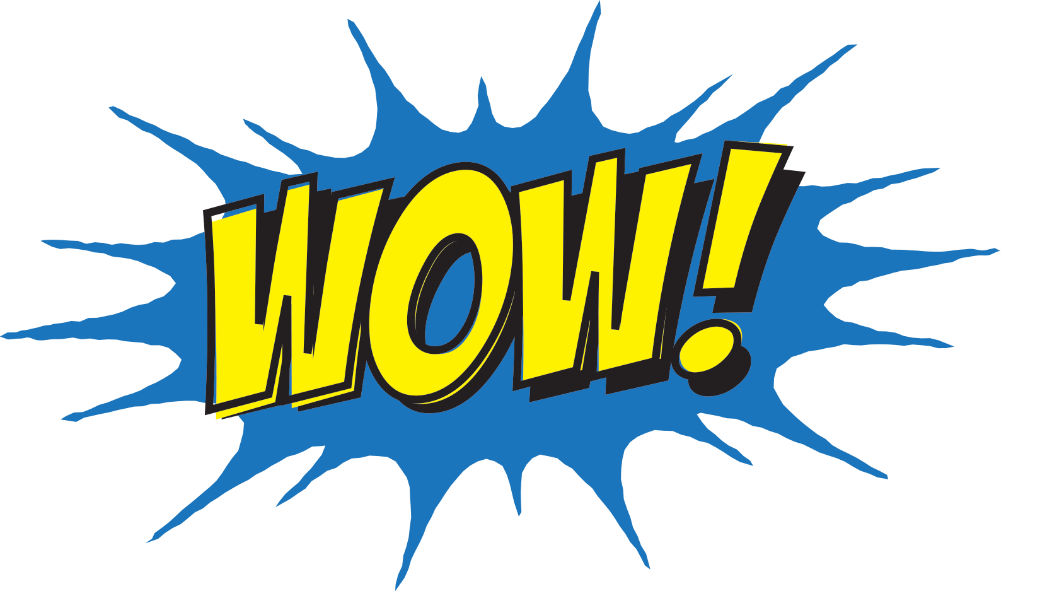 